CAMPUS DE CAMPO MOURÃODivisão de Extensão e Cultura - DEXCEDITAL Nº. 26/2019Processo Seletivo de Bolsistas de Extensão Universitária – PIBEX/FAA Divisão de Extensão e Cultura – DEC, em conformidade com a Chamada 003/2019 – FUNDAÇÃO ARAUCÁRIA, com o Edital 005/2019 – PRÓ-REITORIA DEEXTENSÃO E CULTURA e em consonância com os critérios definidos pela Comissão Institucional de Extensão Universitária da UNESPAR, torna pública a realização de Processo Seletivo para concessão de bolsas de extensão universitária para estudantes dos cursos de graduação do Campus com vistas à participação no Programa Institucional de Bolsas de Extensão Universitária – PIBEX/FA, conforme segue:– DAS BOLSASAs bolsas de estudo serão de R$ 400,00 (quatrocentos reais), concedidas pelo prazo de 12 (doze) meses, com apoio da Fundação Araucária com vistas a incentivar a participação de estudantes de graduação no desenvolvimento de atividades de extensão universitária, nos termos da Chamada 003/2019 – FA e do edital n° 005/2019 – PROEC/UNESPAR.- DAS CONDIÇÕES DE PARTICIPAÇÃOEstar regularmente matriculado entre a primeira e a terceira série ou entre o primeiro e o sexto semestre de um dos cursos apontados no item 4 deste edital;Não ter vínculo empregatício nem receber qualquer outro tipo de bolsa de estudos;Possuir frequência no curso igual ou superior a 75% (setenta e cinco por cento);Apresentar histórico escolar com média suficiente para aprovação nos termos estatutários e regimentais da UNESPAR;Ter currículo atualizado na Plataforma Lattes do CNPq;- DAS VAGAS:– DOS PRÉ-REQUISITOS– DOS CRITÉRIOS DE SELEÇÃO- DAS INSCRIÇÕESOs interessados deverão encaminhar os seguintes documentos ao e-mail da Divisão de Extensão e Cultura – DEC fecilcam.extensao@gmail.com no período de 20/08/2019 até às 18h do dia 22/08/2019:Ficha de Inscrição (Anexo I) assinada e em versão PDF;Carta de Motivação assinada e em versão PDF.Currículo conforme os critérios de cada Projeto (item 5 deste edital)Histórico Escolar conforme os critérios de cada projeto (item 5 deste edital)– DO PLANO DE TRABALHO DOS BOLSISTASOs bolsistas deverão dedicar-se por 20 (vinte) horas semanais, conforme plano de trabalho constante do Anexo II deste edital.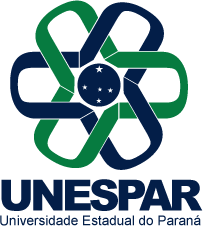 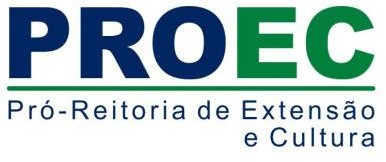 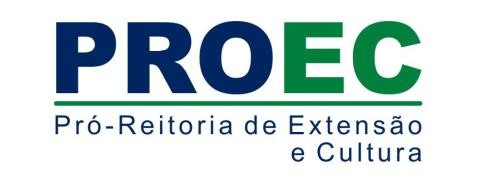 – DA SELEÇÃO– DO RESULTADOO resultado do processo seletivo será divulgado, em edital , até o dia 27 de Agosto de 2019, – na página da UNESPAR/CAMPO MOURÃO.- DOS CASOS OMISSOSOs casos omissos neste edital serão resolvidos pela Divisão de Extensão e Cultura deste Campus ou, em instância recursal, pela Comissão Interna de Extensão e Cultura da UNESPAR.Campo Mourão, 20 de Agosto de 2019.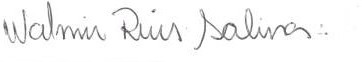 WALMIR RUIS SALINASChefe da Divisão de Extensão e CulturaCampus de Campo MourãoCAMPUS DE CAMPO MOURÃODivisão de Extensão e Cultura - DEXCANEXO I – EDITAL Nº. 026/2019Processo Seletivo de Bolsistas de Extensão Universitária – PIBEX/FAFICHA DE INSCRIÇÃODados pessoais:Dado acadêmicos:Declaro não possuir nenhum tipo de vínculo empregatício, nem receber qualquer outro tipo de bolsa de estudos, de forma a poder me dedicar por 20 horas semanais como bolsista graduando ao Projeto/Programa pretendido, sob pena das implicações previstas na legislação.Declaro conhecer e concordar com os termos do Edital 026/2019 – DIVISÃO DE EXTENSÃO E CULTURA, amparado no Edital 005/2019 da Pró-Reitoria de Extensão e Cultura – PROEC.Assumo inteira responsabilidade pelas informações contidas neste formulário, sob as penas da lei. 	, 	de 	de 2019.NomeANEXO II - PLANO DE TRABALHO PARA O BOLSISTA1. Auxiliar nas atividades das equipes hospedadas;2. Elaborar relatórios;3. Auxiliar nas organizações de capacitações, eventos, reuniões e promoções do Hotel Tecnológico;4. Manter o Coordenador do Hotel Tecnológico informado sobre alterações das equipes;5. Relatar o andamento dos projetos ao coordenador.6. Realizar outras atividades e ações correlatas sob orientação da coordenação do projeto.Campo Mourão, 20 de Agosto de 2019.Prof.  Walmir Ruis Salinas CoordenadorUnespar campus de Campo MourãoProjeto/ProgramaCoordenador(a)vagas Formação continuada de professores de Geografia para Educação Básica: novos desafios da Sociedade Contemporânea.Marcos Clair Bovo1Implantação do Hotel Tecnológico/Pré Incubadora da Unespar.Marcos Junio Ferreira de Jesus1Educação Ambiental: Estratégias para o Gerenciamento de Resíduos Sólidos Urbanos.Oséias Cardoso1Planejamento, organização e realização de ações e atividades do curso de administração.Adalberto	Dias Souza1Olho D’águaJefferson	deQueiróz Crispim1Projeto/ProgramaPré-requisitosFormação Continuada de Professores de geografia para educação Básica: novos desafios Sociedade Contemporânea.Pré-requisitosAcadêmicos do curso de Geografia (1º ao 3º anos).Implantação do Hotel Tecnológico/Pré Incubadora da Unespar.Acadêmicos do 1º ao 3º anos	dos cursos de Administração, Ciências Econõmicas, Contabilidade, EPA e Turismo e Meio Ambiente.Boa comunicação interpessoal.Domínio dos aplicativos Word, Excel e Powerpoint.Educação Ambiental: Estratégias para o Gerenciamento de Resíduos Sólidos Urbanos.- Acadêmicos do curso de Geografia – Campus de Campo Mourão (1º ao 3º anos).Planejamento, organização e realização de ações e atividades do curso de administração.Acadêmicos do 1º ao 3º anos	do curso de Administração.Boa comunicação interpessoal.Domínio dos aplicativos Word, Excel e Powerpoint.Olho D´´agua.- Acadêmicos de Geografia (1º ao 3ºanos).Projeto/ProgramaCritérios de SeleçãoFormação Continuada de Professores de geografia para educação Básica: novos desafios Sociedade Contemporânea.EntrevistaAnálise do currículo lattesImplantação do Hotel Tecnológico/Pré Incubadora da Unespar.EntrevistaAnálise do currículo lattesEducação Ambiental: Estratégias para o Gerenciamento de Resíduos Sólidos Urbanos.EntrevistaAnálise de Currículo lattesPlanejamento, organização e realização de ações e atividades do curso de administração.EntrevistaAnálise de Currículo lattesOlho D´´agua.EntrevistaAnálise de Currículo lattesProjeto/ProgramaDiaLocalHorárioFormação Continuada de Professores de geografia para educação Básica: novos desafios Sociedade Contemporânea.26/08/19Sala E 2113h30 às 17hImplantação do Hotel Tecnológico/Pré Incubadora da Unespar.26/08/19Colegiado de administração08h30 às12hEducação Ambiental: Estratégias para. o Gerenciamento de Resíduos Sólidos Urbanos26/08/19Laboratório de Cartografia (sala E13)9:00 às 11:30Planejamento, organização e realização de ações e atividades do curso de administração.26/08/19Sala de reuniões do Centro de Ciências Sociais Aplicadas9:00 às 11:30 Olho D´´agua.26/08/19Laboratório	de pesquisaGeoambiental (Lapege)13h30 às 17:00Orientador (Docente/Pesquisador responsável):Marcos Junio Ferreira de JesusTítulo do projeto de pesquisa:Implantação do Hotel Tecnológico/Pré Incubadora da Unespar.Período previsto para desenvolvimento do Projeto09/2019 a 08/2020Síntese das atividades a serem desenvolvidas pelo Bolsista:Síntese das atividades a serem desenvolvidas pelo Bolsista:Orientador (Docente/Pesquisador responsável):Oseias CardosoTítulo do projeto de pesquisa:Educação Ambiental: Estratégias para. o Gerenciamento de Resíduos Sólidos UrbanosPeríodo previsto para desenvolvimento do Projeto09/2019 a 08/2020Síntese das atividades a serem desenvolvidas pelo Bolsista:Síntese das atividades a serem desenvolvidas pelo Bolsista:1. Realização de revisão de trabalhos acadêmicos e técnicos além da legislação em vigor associada a Educação Ambiental;2. Desenvolvimento de diagnóstico da situação atual do município com relação a implementação do PMGRS.3. Confecção de material informativo (arte gráfica, mapeamento e geomarketing);4. Implementação de atividades direcionadas de educação ambiental junto a sociedade mourãoense, voltadas as necessidades indicadas por informações de primeira ordem associadas a pesquisas acadêmicas5. Adoção de instituições parceiras para divulgação do programa futuro;6. Elaboração do Plano de Gerenciamento de Resíduos (PGRS) para UNESPAR – campus de Campo Mourão7. Divulgação do andamento e resultados dos trabalhos executados em eventos científicos, imprensa e rede social.1. Realização de revisão de trabalhos acadêmicos e técnicos além da legislação em vigor associada a Educação Ambiental;2. Desenvolvimento de diagnóstico da situação atual do município com relação a implementação do PMGRS.3. Confecção de material informativo (arte gráfica, mapeamento e geomarketing);4. Implementação de atividades direcionadas de educação ambiental junto a sociedade mourãoense, voltadas as necessidades indicadas por informações de primeira ordem associadas a pesquisas acadêmicas5. Adoção de instituições parceiras para divulgação do programa futuro;6. Elaboração do Plano de Gerenciamento de Resíduos (PGRS) para UNESPAR – campus de Campo Mourão7. Divulgação do andamento e resultados dos trabalhos executados em eventos científicos, imprensa e rede social.Orientador (Docente/Pesquisador responsável):ADALBERTO DIAS DE SOUZATítulo do projeto de pesquisa:Planejamento, organização e realização de ações e atividades do curso de administração.Período previsto para desenvolvimento do Projeto09/2019 a 08/2020Síntese das atividades a serem desenvolvidas pelo Bolsista:Síntese das atividades a serem desenvolvidas pelo Bolsista:O bolsista irá auxiliar no planejamento, organização, realização e controles das seguintes atividades/ações, dentre outras:Workshop sobre Pesquisa Contemporânea em Administração para alunos dos 1os. e 2os. Anos do curso de Administração - 2019. XIX Encontro Paranaense de Estudantes de Administração (EPEAD) em Paranaguá/PR – 2020.Aula Magna do curso de Administração 2020.Evento beneficente ADM Solidária 2020.Workshops para divulgação do curso de Administração para alunos de escolas de Ensino Médio e Instituições de Ensino Superior de Campo Mourão em 2019-2020.Incentivar a participação de alunos do curso de Administração e áreas afins no SEURS 2020.Convenção do curso de Administração e áreas afins 2020.Encontro sobre Gestão Empresarial para egressos e alunos do curso de Administração 2020.V Seminário Nacional dos Cursos de Ciências Sociais Aplicadas (SECISA 2020).Workshop sobre Oratória para apresentações e pronunciamentos em público, para alunos e egressos do curso de Administração.Realizar outras atividades e ações correlatas sob orientação da coordenação do projeto.O bolsista irá auxiliar no planejamento, organização, realização e controles das seguintes atividades/ações, dentre outras:Workshop sobre Pesquisa Contemporânea em Administração para alunos dos 1os. e 2os. Anos do curso de Administração - 2019. XIX Encontro Paranaense de Estudantes de Administração (EPEAD) em Paranaguá/PR – 2020.Aula Magna do curso de Administração 2020.Evento beneficente ADM Solidária 2020.Workshops para divulgação do curso de Administração para alunos de escolas de Ensino Médio e Instituições de Ensino Superior de Campo Mourão em 2019-2020.Incentivar a participação de alunos do curso de Administração e áreas afins no SEURS 2020.Convenção do curso de Administração e áreas afins 2020.Encontro sobre Gestão Empresarial para egressos e alunos do curso de Administração 2020.V Seminário Nacional dos Cursos de Ciências Sociais Aplicadas (SECISA 2020).Workshop sobre Oratória para apresentações e pronunciamentos em público, para alunos e egressos do curso de Administração.Realizar outras atividades e ações correlatas sob orientação da coordenação do projeto.Orientador (Docente/Pesquisador responsável):Jefferson de Queiroz CrispimTítulo do projeto de pesquisa:Olho D’águaPeríodo previsto para desenvolvimento do Projeto09/2019 a 08/2020Síntese das atividades a serem desenvolvidas pelo Bolsista:Síntese das atividades a serem desenvolvidas pelo Bolsista: